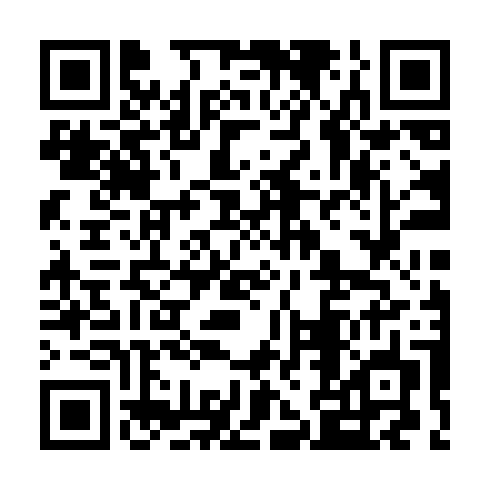 Prayer times for Bangassou, Central African RepublicWed 1 May 2024 - Fri 31 May 2024High Latitude Method: NonePrayer Calculation Method: Muslim World LeagueAsar Calculation Method: ShafiPrayer times provided by https://www.salahtimes.comDateDayFajrSunriseDhuhrAsrMaghribIsha1Wed4:055:1711:262:445:346:422Thu4:055:1711:262:455:346:423Fri4:055:1711:262:455:346:424Sat4:045:1711:252:455:346:425Sun4:045:1611:252:455:356:436Mon4:045:1611:252:465:356:437Tue4:045:1611:252:465:356:438Wed4:035:1611:252:465:356:439Thu4:035:1611:252:465:356:4310Fri4:035:1611:252:475:356:4311Sat4:025:1511:252:475:356:4412Sun4:025:1511:252:475:356:4413Mon4:025:1511:252:485:356:4414Tue4:025:1511:252:485:356:4415Wed4:025:1511:252:485:356:4416Thu4:015:1511:252:485:356:4517Fri4:015:1511:252:495:356:4518Sat4:015:1511:252:495:366:4519Sun4:015:1511:252:495:366:4520Mon4:015:1511:252:495:366:4621Tue4:015:1511:252:505:366:4622Wed4:015:1511:252:505:366:4623Thu4:005:1511:262:505:366:4624Fri4:005:1511:262:505:376:4725Sat4:005:1511:262:515:376:4726Sun4:005:1511:262:515:376:4727Mon4:005:1511:262:515:376:4728Tue4:005:1511:262:525:376:4829Wed4:005:1511:262:525:376:4830Thu4:005:1511:262:525:386:4831Fri4:005:1511:272:525:386:49